Charcoal.Faced with the problem of climate change, the idea is to create charcoal to help East African farmers fight it and also produce more food. In addition, this carbon has the property of absorption gases, chemicals, heavy metals, proteins, wastes and toxins, so it is very important for detoxification.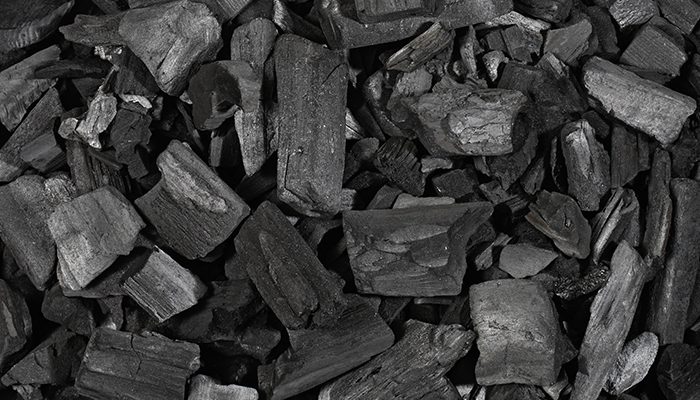 